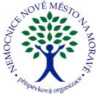 Objednávka č. 0174/2023/TO
(vydaná)Způsob dodání:Předmět: BTK monitorovací systém ARO a anesteziologická technika Anestezie COS21 ks BTK Monitorovací systém a anesteziologická technika 168 000,00 Kč bez DPH dle přiloženého seznamu 174/2022/TO.xlsxBTK včetně elektrické kontroly dle ČSN EN 62353 ED.2, popřípadě dle předpisu IEC 60601-1 (na protokolu musí být zapsané změřené hodnoty)XXXXTel.: XXXXMobil: XXXXFax.: XXXXE-mail: XXXXDodavatel potvrzením objednávky výslovně souhlasí se zveřejněním celého textu této objednávky a cenové nabídky dodavatele (přesahuje-li částku50.000,- Kč bez DPH) v informačním systému veřejné správy - Registru smluv dle z.č. 340/2015 Sb. Smluvní strany se dohodly, že zákonnou povinnost dle § 5 odst. 2 zákona o registru smluv splní objednatel.N09PSObjednavka_RPTEXT0224.04.2023 14:58:39Strana:1/1Objednatel:Nemocnice Nové Město na Moravě, příspěvková organizaceŽďárská 610592 31 Nové Město na MoravěIČO: 00842001DIČ:CZ00842001Dodavatel:medisap,s.r.o.Žižkov, Na rovnosti 2244/5130 00 PrahaIČO: 48029360DIČ: CZ48029360Datum vystavení objednávky:Datum dodání:24.02.2023Místo dodání:Nemocnice Nové Město na Moravě, příspěvková organizace